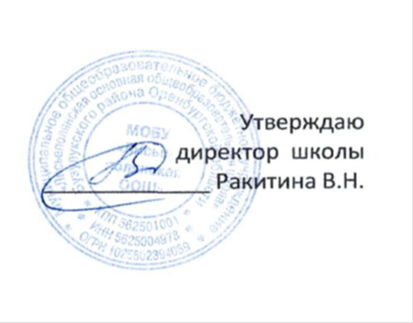 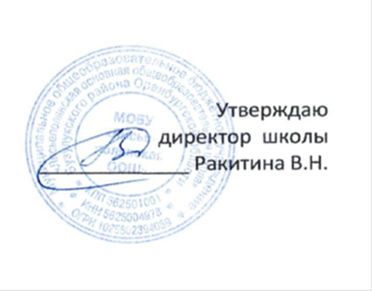 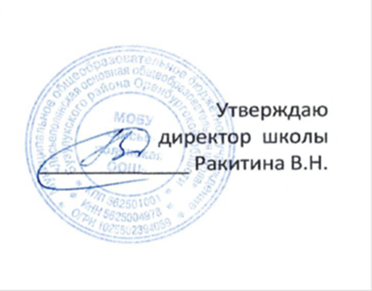 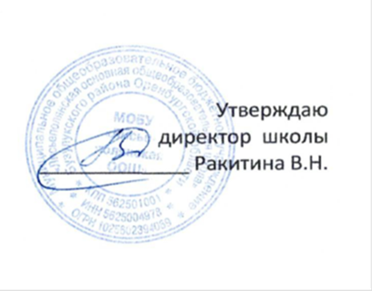 ШколаМОБУ "Лисьеполянская ООШ"МОБУ "Лисьеполянская ООШ"МОБУ "Лисьеполянская ООШ"Отд./корп7-11 летДень17.04.2023гПрием пищиРаздел№ рец.БлюдоВыход, гЦенаКалорийностьБелкиЖирыУглеводыЗавтракгор.блюдо54-16к-2020Каша "Дружба"20013,34168,95,05,824,1гор.напиток15Какао с молоком и витаминами «Витошка»20015,75145,03,93,125,2фруктыПром.Мандарин10022,0095,61,50,022,4хлеб бел.Пром.Хлеб пшеничный304,1070,32,30,214,8хлеб черн.Пром.Хлеб ржаной152,5025,61,00,25,0Завтрак 2фруктыШколаМОБУ "Лисьеполянская ООШ"МОБУ "Лисьеполянская ООШ"МОБУ "Лисьеполянская ООШ"Отд./корп12-17 летДень17.04.2023гПрием пищиРаздел№ рец.БлюдоВыход, гЦенаКалорийностьБелкиЖирыУглеводыЗавтракгор.блюдо54-16к-2020 Каша "ДРУЖБА"25016,64211,16,27,230,1напиток15Какао с молоком и витаминами «Витошка»20015,75145,03,93,125,2фруктхлеб бел.Пром.Хлеб пшеничный402,7393,73,13,019,7хлеб черн.Пром.Хлеб ржаной301,7651,220,410Завтрак 2фруктыШколаМОБУ "Лисьеполянская ООШ"МОБУ "Лисьеполянская ООШ"МОБУ "Лисьеполянская ООШ"Отд./корпОВЗДень17.04.2023гПрием пищиРаздел№ рец.БлюдоВыход, гЦенаКалорийностьБелкиЖирыУглеводыЗавтракгор.блюдо54-16к-2020Каша "Дружба"20013,34168,95,05,824,1гор.напиток15Какао с молоком и витаминами «Витошка»20015,75145,03,93,125,2фруктыПром.Мандарин10022,0095,61,50,022,4хлеб бел.Пром.Хлеб пшеничный304,1070,32,30,214,8хлеб черн.Пром.Хлеб ржаной152,5025,61,00,25,0Завтрак 2фруктыПром.Сок2008,0092,010,220,2Пром.Печенье406,00102,740,320,5423,01ШколаМОБУ "Лисьеполянская ООШ"МОБУ "Лисьеполянская ООШ"МОБУ "Лисьеполянская ООШ"Отд./корп7-11 летДень18.04.2023гПрием пищиРаздел№ рец.БлюдоВыход, гЦенаКалорийностьБелкиЖирыУглеводыЗавтракзакуска54-3з-2020Помидор в нарезке6012,2012,80,70,12,3гор.блюдо54-1г-2020 54-30м-2020Макароны отварные. Кнели из говядины с рисом24067,93403,818,719,438,8гор.напиток54-2гн-2020Чай с сахаром2001,2126,80,20,06,4хлеб бел.Пром.Хлеб пшеничный151,0335,21,10,17,4хлеб черн.Пром.Хлеб ржаной151,0325,61,00,25,0Завтрак 2фруктыШколаМОБУ "Лисьеполянская ООШ"МОБУ "Лисьеполянская ООШ"МОБУ "Лисьеполянская ООШ"Отд./корп12-17 летДень18.04.2023гПрием пищиРаздел№ рец.БлюдоВыход, гЦенаКалорийностьБелкиЖирыУглеводыЗавтракзакуска54-3з-2020Помидор в нарезке1001821,31,20,23,8гор.блюдо54-1г-2020 54-30м-2020Макароны отварные. Кнели из говядины с рисом30077,35492,42222,650,3гор.напиток54-2гн-2020Чай с сахаром2001,2126,80,20,06,4хлеб бел.Пром.Хлеб пшеничный402,7393,73,13,019,7хлеб черн.Пром.Хлеб ржаной302,0551,220,410Завтрак 2фруктыШколаМОБУ "Лисьеполянская ООШ"МОБУ "Лисьеполянская ООШ"МОБУ "Лисьеполянская ООШ"Отд./корпОВЗДень18.04.2023гПрием пищиРаздел№ рец.БлюдоВыход, гЦенаКалорийностьБелкиЖирыУглеводыЗавтракзакуска54-3з-2020Помидор в нарезке6012,2012,80,70,12,3гор.блюдо54-1г-2020 54-30м-2020Макароны отварные. Кнели из говядины с рисом24067,93403,818,719,438,8гор.напиток54-2гн-2020Чай с сахаром2001,2126,80,20,06,4хлеб бел.Пром.Хлеб пшеничный151,0335,21,10,17,4хлеб черн.Пром.Хлеб ржаной151,0325,61,00,25,0Завтрак 2фруктыПром.Яблоко10013,0044,40,40,49,8Пром.Сок2008,0092,010,220,2ШколаМОБУ "Лисьеполянская ООШ"МОБУ "Лисьеполянская ООШ"МОБУ "Лисьеполянская ООШ"Отд./корп7-11 летДень19.04.2023гПрием пищиРаздел№ рец.БлюдоВыход, гЦенаКалорийностьБелкиЖирыУглеводыЗавтракгор.блюдо54-2к-2020Каша вязкая молочная кукурузная 20019,16287,87,29,244,0гор.напиток4Кисель с витаминами «Витошка» 20010,9895,00,00,024,0фруктыПром.Яблоко10013,0044,40,40,49,8хлеб бел.Пром.Хлеб пшеничный302,0570,32,30,214,8хлеб черн.Пром.Хлеб ржаной151,0325,61,00,25,0Завтрак 2фруктыШколаМОБУ "Лисьеполянская ООШ"МОБУ "Лисьеполянская ООШ"МОБУ "Лисьеполянская ООШ"Отд./корп12-17 летДень19.04.2023гПрием пищиРаздел№ рец.БлюдоВыход, гЦенаКалорийностьБелкиЖирыУглеводыЗавтракгор.блюдо54-2к-2020Каша вязкая молочная кукурузная 20019,16287,87,29,244,0гор.напиток4Кисель с витаминами «Витошка» 20010,9895,00,00,024,0фруктыПром.Яблоко10013,0044,40,40,49,8хлеб бел.Пром.Хлеб пшеничный402,7393,73,13,019,7хлеб черн.Пром.Хлеб ржаной302,0551,220,410Завтрак 2фруктыШколаМОБУ "Лисьеполянская ООШ"МОБУ "Лисьеполянская ООШ"МОБУ "Лисьеполянская ООШ"Отд./корпОВЗДень19.04.2023гПрием пищиРаздел№ рец.БлюдоВыход, гЦенаКалорийностьБелкиЖирыУглеводыЗавтракгор.блюдо54-2к-2020Каша вязкая молочная кукурузная 20019,16287,87,29,244,0гор.напиток4Кисель с витаминами «Витошка» 20010,9895,00,00,024,0фруктыПром.Яблоко10013,0044,40,40,49,8хлеб бел.Пром.Хлеб пшеничный302,0570,32,30,214,8хлеб черн.Пром.Хлеб ржаной151,0325,61,00,25,0Завтрак 2фрукты54-1хн-2020Компот из сухофруктов2005,4681,00,5019,8Пром.Печенье406,00102,740,320,5423,01ШколаМОБУ "Лисьеполянская ООШ"МОБУ "Лисьеполянская ООШ"МОБУ "Лисьеполянская ООШ"Отд./корп7-11 летДень20.04.2023гПрием пищиРаздел№ рец.БлюдоВыход, гЦенаКалорийностьБелкиЖирыУглеводыЗавтракгор.блюдо54-4г-2020 54-5м-2020Котлета из курицы. Каша гречневая рассыпчатая24047,64385,425,510,148,0соус54-3соус-2020Соус красный основной355,0824,71,10,93,1гор.напиток54-3гн-2020Чай с лимоном и сахаром2002,6427,90,20,16,6хлеб бел.Пром.Хлеб пшеничный302,0570,32,30,214,8хлеб черн.Пром.Хлеб ржаной151,0325,61,00,25,0Завтрак 2фруктыШколаМОБУ "Лисьеполянская ООШ"МОБУ "Лисьеполянская ООШ"МОБУ "Лисьеполянская ООШ"Отд./корп12-17 летДень20.04.2023гПрием пищиРаздел№ рец.БлюдоВыход, гЦенаКалорийностьБелкиЖирыУглеводыЗавтракгор.блюдо54-4г-2020 54-5м-2020Котлета из курицы. Каша гречневая рассыпчатая30055,6480,13012,661,2соус54-3соус-2020Соус красный основной355,0824,71,10,93,1гор.напиток54-3гн-2020Чай с лимоном и сахаром2002,6427,90,20,16,6хлеб бел.Пром.Хлеб пшеничный402,7393,73,13,019,7хлеб черн.Пром.Хлеб ржаной302,0551,220,410Завтрак 2фруктыШколаМОБУ "Лисьеполянская ООШ"МОБУ "Лисьеполянская ООШ"МОБУ "Лисьеполянская ООШ"Отд./корпОВЗДень20.04.2023гПрием пищиРаздел№ рец.БлюдоВыход, гЦенаКалорийностьБелкиЖирыУглеводыЗавтракгор.блюдо54-4г-2020 54-5м-2020Котлета из курицы. Каша гречневая рассыпчатая24047,64385,425,510,148,0соус54-3соус-2020Соус красный основной355,0824,71,10,93,1гор.напиток54-3гн-2020Чай с лимоном и сахаром2002,6427,90,20,16,6хлеб бел.Пром.Хлеб пшеничный302,0570,32,30,214,8хлеб черн.Пром.Хлеб ржаной151,0325,61,00,25,0Завтрак 2фруктыПром.Сок2008,0092,010,220,2Пром.Булочка6524,00172,05,011,9233,57ШколаМОБУ "Лисьеполянская ООШ"МОБУ "Лисьеполянская ООШ"МОБУ "Лисьеполянская ООШ"Отд./корп7-11 летДень21.04.2023гПрием пищиРаздел№ рец.БлюдоВыход, гЦенаКалорийностьБелкиЖирыУглеводыЗавтраксыр54-1з-2020Сыр твердых сортов в нарезке1510,5353,73,54,40,0гор.блюдо54-11р-2020 54-6г-2020 Рыба тушеная в томате с овощами (минтай). Рис отварной24043,86335,915,911,542,0гор.напиток54-2гн-2020Чай с сахаром2001,2126,80,20,06,4хлеб бел.Пром.Хлеб пшеничный302,0570,42,20,214,8хлеб черн.Пром.Хлеб ржаной151,0325,61,00,25,0Завтрак 2фруктыШколаШколаМОБУ "Лисьеполянская ООШ"МОБУ "Лисьеполянская ООШ"МОБУ "Лисьеполянская ООШ"МОБУ "Лисьеполянская ООШ"МОБУ "Лисьеполянская ООШ"МОБУ "Лисьеполянская ООШ"МОБУ "Лисьеполянская ООШ"Отд./корп12-17  летДень21.04.2023г21.04.2023гПрием пищиПрием пищиРазделРаздел№ рец.№ рец.БлюдоБлюдоБлюдоВыход, гЦенаКалорийностьБелкиЖирыУглеводыУглеводыЗавтракЗавтраксырсыр54-1з-202054-1з-2020Сыр твердых сортов в нарезкеСыр твердых сортов в нарезкеСыр твердых сортов в нарезке1510,5353,83,54,40,00,0гор.блюдогор.блюдо54-11р-2020 54-6г-2020 54-11р-2020 54-6г-2020 Рыба тушеная в томате с овощами (минтай). Рис отварнойРыба тушеная в томате с овощами (минтай). Рис отварнойРыба тушеная в томате с овощами (минтай). Рис отварной30051,02418,318,413,854,754,7гор.напитокгор.напиток54-2гн-202054-2гн-2020Чай с сахаромЧай с сахаромЧай с сахаром2001,2126,80,20,06,46,4хлеб бел.хлеб бел.Пром.Пром.Хлеб пшеничныйХлеб пшеничныйХлеб пшеничный402,7393,73,13,019,719,7хлеб черн.хлеб черн.Пром.Пром.Хлеб ржанойХлеб ржанойХлеб ржаной302,0551,220,41010Завтрак 2Завтрак 2фруктыфруктыШколаМОБУ "Лисьеполянская ООШ"МОБУ "Лисьеполянская ООШ"МОБУ "Лисьеполянская ООШ"Отд./корпОВЗДень21.04.2023гПрием пищиРаздел№ рец.БлюдоВыход, гЦенаКалорийностьБелкиЖирыУглеводыЗавтраксыр54-1з-2020Сыр твердых сортов в нарезке1510,5353,73,54,40,0гор.блюдо54-11р-2020 54-6г-2020 Рыба тушеная в томате с овощами (минтай). Рис отварной24043,86335,915,911,542,0гор.напиток54-2гн-2020Чай с сахаром2001,2126,80,20,06,4хлеб бел.Пром.Хлеб пшеничный302,0570,42,20,214,8хлеб черн.Пром.Хлеб ржаной151,0325,61,00,25,0Завтрак 2фрукты54-3гн-2020Чай с лимоном и сахаром2002,1927,90,20,16,6Пром.Хлеб пшеничный304,1070,42,20,214,853-19з-2020Масло сливочное(порциями) 107,7866,10,17,20,154-1з-2020Сыр твердый106,0537,82,32.90ШколаМОБУ "Лисьеполянская ООШ"МОБУ "Лисьеполянская ООШ"МОБУ "Лисьеполянская ООШ"Отд./корп7-11 летДень24.04.2023гПрием пищиРаздел№ рец.БлюдоВыход, гЦенаКалорийностьБелкиЖирыУглеводыЗавтракгор.блюдо54-4к-2020Каша вязкая молочная кукурузная с изюмом20020,65298,17,18,847,7гор.напиток5Напиток с витаминами «Витошка»2009,1480,00,00,019,0фруктыПром.Яблоко10013,0044,40,40,49,8хлеб бел.Пром.Хлеб пшеничный201,3746,91,40,19,8хлеб черн.Пром.Хлеб ржаной201,3734,11,30,26,6Завтрак 2фруктыШколаМОБУ "Лисьеполянская ООШ"МОБУ "Лисьеполянская ООШ"МОБУ "Лисьеполянская ООШ"Отд./корп12-17 летДень24.04.2023гПрием пищиРаздел№ рец.БлюдоВыход, гЦенаКалорийностьБелкиЖирыУглеводыЗавтракгор.блюдо54-4к-2020Каша вязкая молочная кукурузная с изюмом25025,83372,68,91159,6гор.напиток5Напиток с витаминами «Витоша»2009,1480,00,00,019,0фруктПром.Яблоко10013,0044,40,40,49,8хлеб бел.Пром.Хлеб пшеничный402,7393,73,13,019,7хлеб черн.Пром.Хлеб ржаной302,0551,220,410Завтрак 2фруктыШколаМОБУ "Лисьеполянская ООШ"МОБУ "Лисьеполянская ООШ"МОБУ "Лисьеполянская ООШ"Отд./корпОВЗДень24.04.2023гПрием пищиРаздел№ рец.БлюдоВыход, гЦенаКалорийностьБелкиЖирыУглеводыЗавтракгор.блюдо54-4к-2020Каша вязкая молочная кукурузная с изюмом20020,65298,17,18,847,7гор.напиток5Напиток с витаминами «Витошка»2009,1480,00,00,019,0фруктыПром.Яблоко10013,0044,40,40,49,8хлеб бел.Пром.Хлеб пшеничный201,3746,91,40,19,8хлеб черн.Пром.Хлеб ржаной201,3734,11,30,26,6Завтрак 2фруктыПром.Сок2008,0092,010,220,2Пром.Булочка6524,00172,05,011,9233,57ШколаМОБУ "Лисьеполянская ООШ"МОБУ "Лисьеполянская ООШ"МОБУ "Лисьеполянская ООШ"Отд./корп7-11 летДень25.04.2023гПрием пищиРаздел№ рец.БлюдоВыход, гЦенаКалорийностьБелкиЖирыУглеводыЗавтракгор.блюдо54-11г-2020 54-5м-2020 Картофельное пюре. Котлеты из курицы24052,51291,220,39,131,8соус54-3соус-2020Соус красный основной355,0824,71,10,93,1гор.напиток54-21гн-2020 Какао с молоком20013,43100,44,63,612,6хлеб бел.Пром.Хлеб пшеничный302,0570,32,30,214,8хлеб черн.Пром.Хлеб ржаной151,0325,6105Завтрак 2фруктыШколаМОБУ "Лисьеполянская ООШ"МОБУ "Лисьеполянская ООШ"МОБУ "Лисьеполянская ООШ"Отд./корп12-17 летДень25.04.2023гПрием пищиРаздел№ рец.БлюдоВыход, гЦенаКалорийностьБелкиЖирыУглеводыЗавтракгор.блюдо54-11г-2020 54-5м-2020 Картофельное пюре. Котлеты из курицы30062,05354,423,311,139,8соус54-3соус-2020Соус красный основной355,0824,71,10,93,1гор.напиток54-21гн-2020Какао с молоком20013,46100,44,63,612,6хлеб бел.Пром.Хлеб пшеничный402,7393,73,13,019,7хлеб черн.Пром.Хлеб ржаной302,0551,220,410Завтрак 2фруктыШколаМОБУ "Лисьеполянская ООШ"МОБУ "Лисьеполянская ООШ"МОБУ "Лисьеполянская ООШ"Отд./корпОВЗДень25.04.2023гПрием пищиРаздел№ рец.БлюдоВыход, гЦенаКалорийностьБелкиЖирыУглеводыЗавтракгор.блюдо54-11г-2020 54-5м-2020 Картофельное пюре. Котлеты из курицы24052,51291,220,39,131,8соус54-3соус-2020Соус красный основной355,0824,71,10,93,1гор.напиток54-21гн-2020 Какао с молоком20013,43100,44,63,612,6хлеб бел.Пром.Хлеб пшеничный302,0570,32,30,214,8хлеб черн.Пром.Хлеб ржаной151,0325,6105Завтрак 254-2гн-2020Чай с сахаром2001,2126,80,20,06,4Пром.Хлеб пшеничный302,0570,42,20,214,853-19з-2020Масло сливочное(порциями) 108,0666,10,17,20,154-1з-2020Сыр твердый1010,5337,82,32.90ШколаМОБУ "Лисьеполянская ООШ"МОБУ "Лисьеполянская ООШ"МОБУ "Лисьеполянская ООШ"Отд./корп 7-11 летДень26.04.2023гПрием пищиРаздел№ рец.БлюдоВыход, гЦенаКалорийностьБелкиЖирыУглеводыЗавтракгор.блюдо54-6к-2020Каша вязкая молочная пшенная20019,43274,98,310,137,6напитокПромСок яблочный2008,6792,01,00,220,2фруктыПром.Мандарин10022,0095,61,50,022,4хлеб бел.Пром.Хлеб пшеничный151,0335,11,10,17,4хлеб черн.Пром.Хлеб ржаной151,0325,61,00,25,0Завтрак 2фруктыШколаМОБУ "Лисьеполянская ООШ"МОБУ "Лисьеполянская ООШ"МОБУ "Лисьеполянская ООШ"Отд./корп12-17 летДень26.04.2023гПрием пищиРаздел№ рец.БлюдоВыход, гЦенаКалорийностьБелкиЖирыУглеводыЗавтракгор.блюдо54-6к-2020 Каша вязкая молочная пшенная25023,91343,610.412,647,0напитокПромСок яблочный2008,6792,01,00,220,2фруктПром.Мандарин10022,0095,61,50,022,4хлеб бел.Пром.Хлеб пшеничный402,7393,73,13,019,7хлеб черн.Пром.Хлеб ржаной302,0551,220,410Завтрак 2фруктыШколаМОБУ "Лисьеполянская ООШ"МОБУ "Лисьеполянская ООШ"МОБУ "Лисьеполянская ООШ"Отд./корпОВЗДень26.04.2023гПрием пищиРаздел№ рец.БлюдоВыход, гЦенаКалорийностьБелкиЖирыУглеводыЗавтракгор.блюдо54-6к-2020Каша вязкая молочная пшенная20019,43274,98,310,137,6напитокПромСок яблочный2008,6792,01,00,220,2фруктыПром.Мандарин10022,0095,61,50,022,4хлеб бел.Пром.Хлеб пшеничный151,0335,11,10,17,4хлеб черн.Пром.Хлеб ржаной151,0325,61,00,25,0Завтрак 254-1хн-2020Компот из сухофруктов2005,4681,00,5019,8Пром.Печенье406,00102,740,320,5423,01ШколаМОБУ "Лисьеполянская ООШ"МОБУ "Лисьеполянская ООШ"МОБУ "Лисьеполянская ООШ"Отд./корп 7-11 летДень27.04.2023гПрием пищиРаздел№ рец.БлюдоВыход, гЦенаКалорийностьБелкиЖирыУглеводыЗавтракмасло53-19з-2020 Масло сливочное (порциями)108,0666,10,17,20,1сыр54-1з-2020 Сыр российский1510,5353,815,03,54,4гор.блюдо54-3г-2020 Макароны отварные с сыром20021,36276,910,59,138,1гор.напиток54-4гн-2020 Чай с молоком и сахаром2005,2150,91,61,18,7сладкоеПром.Йогурт 10035,0058,13,22,55,5хлеб бел.Пром.Хлеб пшеничный151,0335,21,10,17,4хлеб черн.Пром.Хлеб ржаной151,0325,61,00,25,0Завтрак 2фруктыШколаМОБУ "Лисьеполянская ООШ"МОБУ "Лисьеполянская ООШ"МОБУ "Лисьеполянская ООШ"Отд./корп12-17 летДень27.04.2023гПрием пищиРаздел№ рец.БлюдоВыход, гЦенаКалорийностьБелкиЖирыУглеводысыр54-1з-2020Сыр твердых сортов в нарезке1510,5353,83,54,40Завтракмасло53-19з-2020Масло сливочное(порциями) 108,0666,10,17,20,1гор.блюдо54-3г-2020 Макароны отварные с сыром25027,02346,113,111,447,6гор.напиток54-2гн-2020Чай с молоком и сахаром2005,2150,91,61,18,7хлеб бел.Пром.Хлеб пшеничный402,7393,73.13,019,7хлеб черн.Пром.Хлеб ржаной302,0551,22,00,410,0Завтрак 2фруктыШколаМОБУ "Лисьеполянская ООШ"МОБУ "Лисьеполянская ООШ"МОБУ "Лисьеполянская ООШ"Отд./корпОВЗДень27.04.2023гПрием пищиРаздел№ рец.БлюдоВыход, гЦенаКалорийностьБелкиЖирыУглеводыЗавтракмасло53-19з-2020 Масло сливочное (порциями)108,0666,10,17,20,1сыр54-1з-2020 Сыр российский1510,5353,815,03,54,4гор.блюдо54-3г-2020 Макароны отварные с сыром20021,36276,910,59,138,1гор.напиток54-4гн-2020 Чай с молоком и сахаром2005,2150,91,61,18,7сладкоеПром.Йогурт 10035,0058,13,22,55,5хлеб бел.Пром.Хлеб пшеничный151,0335,21,10,17,4хлеб черн.Пром.Хлеб ржаной151,0325,61,00,25,0Завтрак 2Пром.Сок2008,0092,00,10,220,253-19з-2020Масло сливочное(порциями) 107,7866,10,17,20,1Пром.Хлеб ржаной352,0568,32,60,513,4Школа МОБУ "Лисьеполянская ООШ" МОБУ "Лисьеполянская ООШ" МОБУ "Лисьеполянская ООШ"Отд./корп 7-11 летДень28.04.2023гПрием пищиРаздел№ рец.БлюдоВыход, гЦенаКалорийностьБелкиЖирыУглеводыЗавтракзакуска54-2з-2020Огурец в нарезке6015,598,50,50,11,5гор.блюдо54-11г-2020 54-9р-2020Картофельное пюре. Рыба, запеченная в сметанном соусе (минтай)24078,85405,220,025,124,7гор.напиток54-3гн-2020Чай с лимоном и сахаром2002,6427,90,20,16,6хлеб бел.Пром.Хлеб пшеничный151,0335,21,10,17,4хлеб черн.Пром.Хлеб ржаной151,0325,61,00,25,0Завтрак 2фруктыШколаМОБУ "Лисьеполянская ООШ"МОБУ "Лисьеполянская ООШ"МОБУ "Лисьеполянская ООШ"Отд./корп12-17 летДень28.04.2023гПрием пищиРаздел№ рец.БлюдоВыход, гЦенаКалорийностьБелкиЖирыУглеводыЗавтракзакуска54-2з-2020Огурец в нарезке10025,9914,10,80,22,5гор.блюдо54-11г-2020 54-9р-2020Картофельное пюре. Рыба, запеченная в сметанном соусе (минтай)30091,38481,222,929,131,8гор.напиток54-3гн-2020Чай с лимоном и сахаром2002,6427,90,20,16,6хлеб бел.Пром.Хлеб пшеничный402,7393,73,13,019,7хлеб черн.Пром.Хлеб ржаной302,0551,22,00,410.0Завтрак 2фруктыШкола МОБУ "Лисьеполянская ООШ" МОБУ "Лисьеполянская ООШ" МОБУ "Лисьеполянская ООШ"Отд./корп ОВЗДень28.04.2023гПрием пищиРаздел№ рец.БлюдоВыход, гЦенаКалорийностьБелкиЖирыУглеводыЗавтракзакуска54-2з-2020Огурец в нарезке6015,598,50,50,11,5гор.блюдо54-11г-2020 54-9р-2020Картофельное пюре. Рыба, запеченная в сметанном соусе (минтай)24078,85405,220,025,124,7гор.напиток54-3гн-2020Чай с лимоном и сахаром2002,6427,90,20,16,6хлеб бел.Пром.Хлеб пшеничный151,0335,21,10,17,4хлеб черн.Пром.Хлеб ржаной151,0325,61,00,25,0Завтрак 254-2гн-2020Чай с сахаром 2000,6926,80,206,4Пром.Булочка6524,0172,05,011,9233,57